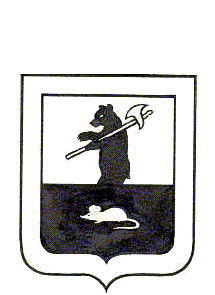 МУНИЦИПАЛЬНЫЙ СОВЕТ ГОРОДСКОГО ПОСЕЛЕНИЯ МЫШКИНРЕШЕНИЕОтчет о работе Главы и АдминистрацииГородского поселения Мышкин за 2018 годПринято Муниципальным Советом городского поселения Мышкин «29» мая  2019 годаРуководствуясь Федеральным законом от 06.10.2003 № 131- ФЗ «Об общих принципах организации местного самоуправления в Российской Федерации» и Уставом городского поселения Мышкин Мышкинского муниципального района Ярославской области, заслушав отчет Главы и Администрации городского поселения Мышкин о результатах деятельности за 2018 год,Муниципальный Совет городского поселения Мышкин РЕШИЛ:1. Отчет о работе Главы и Администрации городского поселения Мышкин за 2018 год принять к сведению и признать работу удовлетворительной.		2. Настоящее решение разместить на официальном сайте Администрации городского поселения Мышкин и опубликовать в газете « Волжские Зори».       	3. Настоящее  решение вступает в   силу с  момента подписания. Глава городского                                                  Председатель Муниципального поселения Мышкин                  	                         Совета городского поселения Мышкин______________Е. В. Петров                              _________________ Р. С. Шувалов«29» мая 2019 года  № 8